IPH office space available to rent at Forestview, Belfast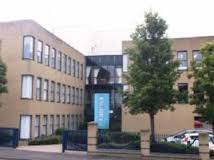 1st floor suite of approximately 2,137 sq ft (198.53 sq m). Consisting of 4 offices, a large open plan office (alternatively could be used as a seminar room) and a sizable meeting room or large office. Finished to a high specification and partially furnished.
Dedicated on-site car parking (4 spaces available).
Set in an excellent suburban office location (2 miles south of Belfast city centre adjacent to the junction of the Saintfield Road and the A55 Outer Ring).
Easy access to the city centre and motorway network with good public transport links.If you would like further details please contact Sharon Brennan by email: Sharon.Brennan@publichealth.ie or Telephone: 028 90 64 84 94